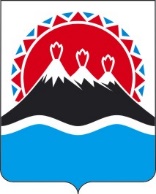 П О С Т А Н О В Л Е Н И ЕПРАВИТЕЛЬСТВАКАМЧАТСКОГО КРАЯг. Петропавловск-КамчатскийПРАВИТЕЛЬСТВО ПОСТАНОВЛЯЕТ:1. Внести в приложение к постановлению Правительства Камчатского края от 23.01.2008 № 8-П «О Порядке расходования средств резервного фонда Правительства Камчатского края» следующие изменения:в пункте 5 части 2 слова «государственной власти» исключить; в части 3: в абзаце первом слова «подпунктами 1, 3, 41, 42, 43, 7 пункта 2» заменить словами «подпунктами 1, 2, 3, 41, 42, 43, 7 пункта 2»;в пункте 1 слова «государственной власти» исключить;часть 3.1 изложить в следующей редакции:«3.1. Органы местного самоуправления муниципальных образований в Камчатском крае могут обращаться в Правительство Камчатского края с просьбой о выделении бюджетных ассигнований из резервного фонда Правительства Камчатского края на проведение ремонтно-восстановительных работ. К обращению прилагается сметная документация на проведение ремонтно-восстановительных работ, прошедшая соответствующую проверку в государственном автономном учреждении «Государственная экспертиза проектной документации Камчатского края».»;в части 4 слова «Министерством специальных программ Камчатского края» заменить словами «Министерством по чрезвычайным ситуациям Камчатского края».2. Настоящее постановление вступает в силу после дня его официального опубликования.[Дата регистрации]№[Номер документа]О внесении изменений в приложение к постановлению Правительства Камчатского края от 23.01.2008 № 8-П «О Порядке расходования средств резервного фонда Правительства Камчатского края»Председатель Правительства Камчатского края[горизонтальный штамп подписи 1]Е.А. Чекин